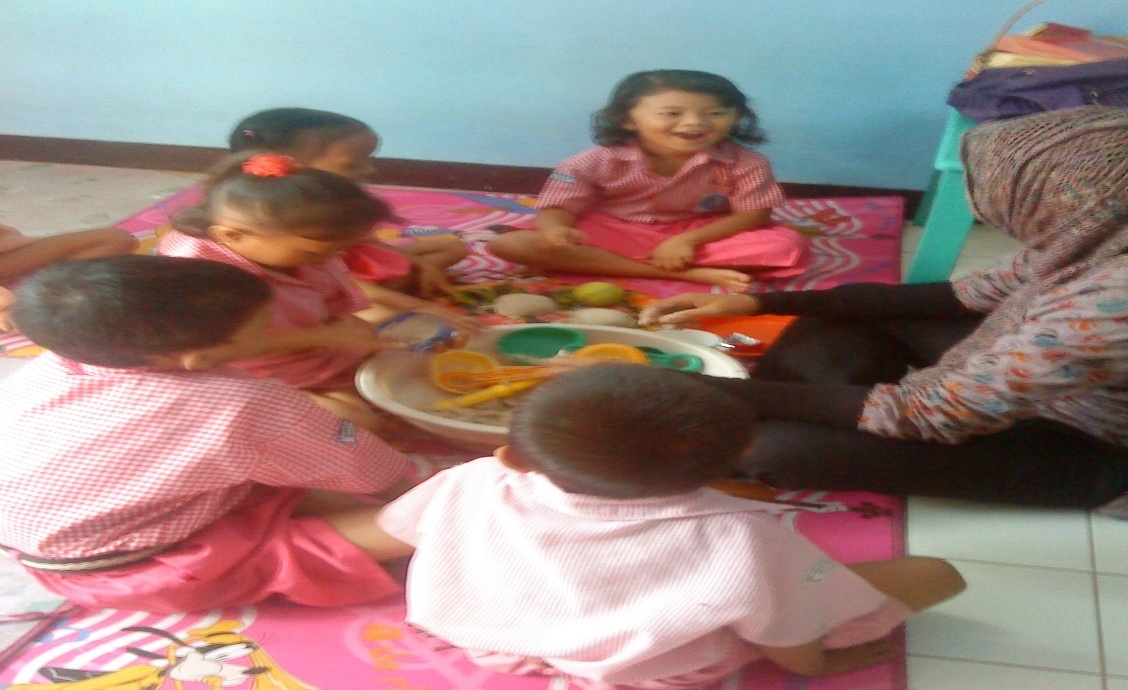 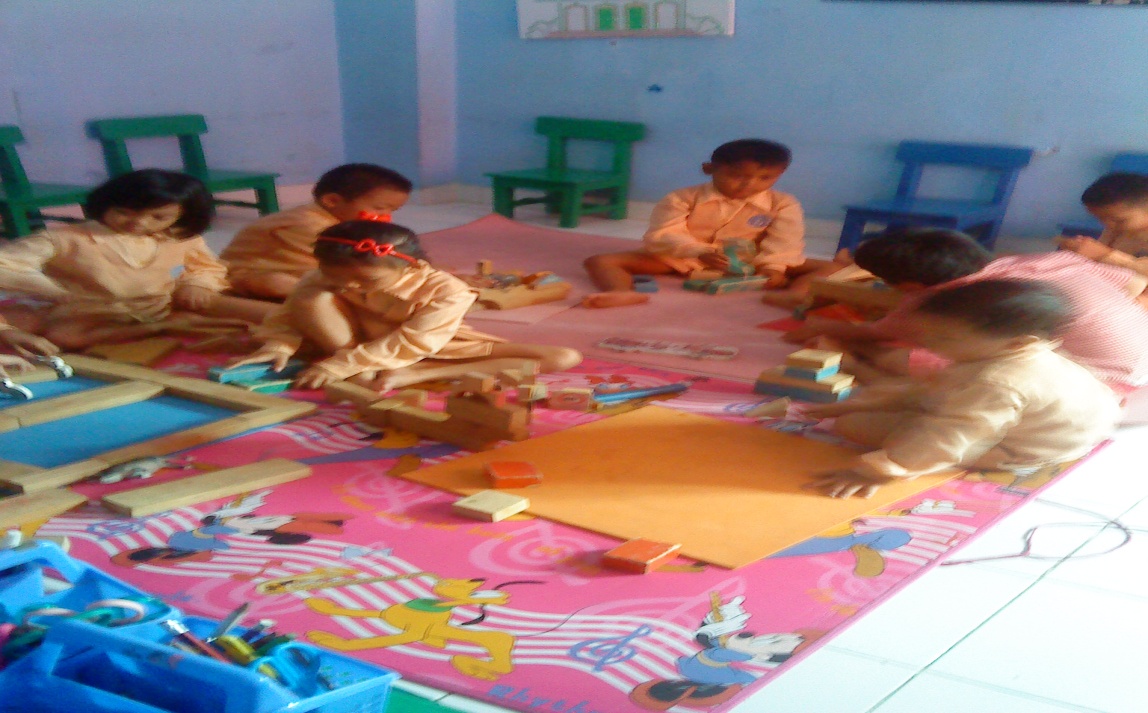 Bermain Balok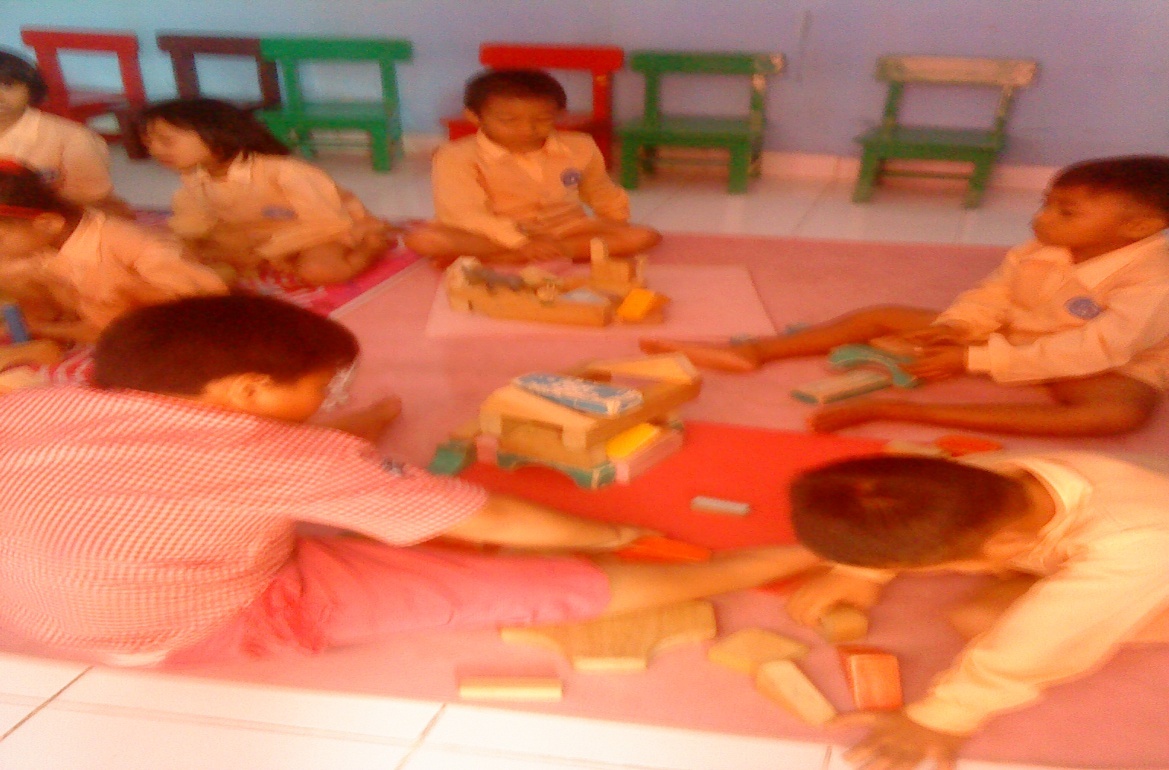 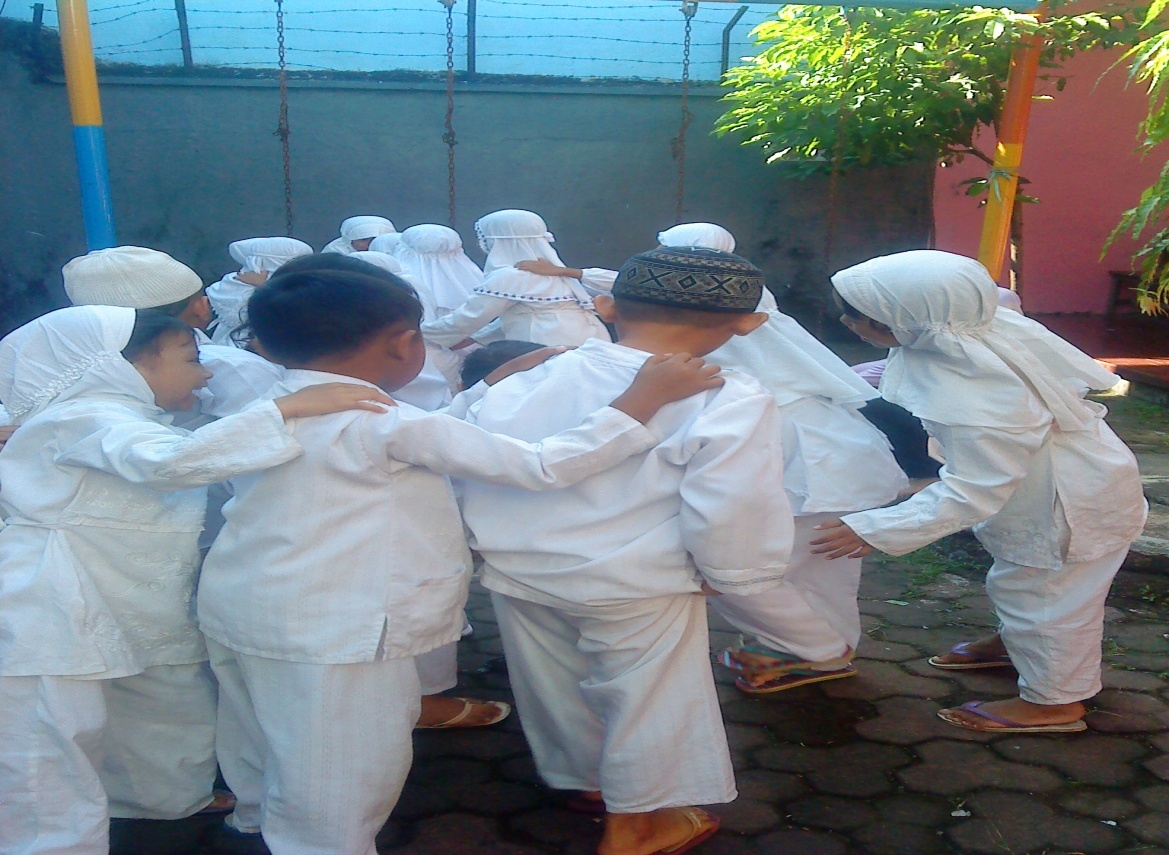 Bermain Bersama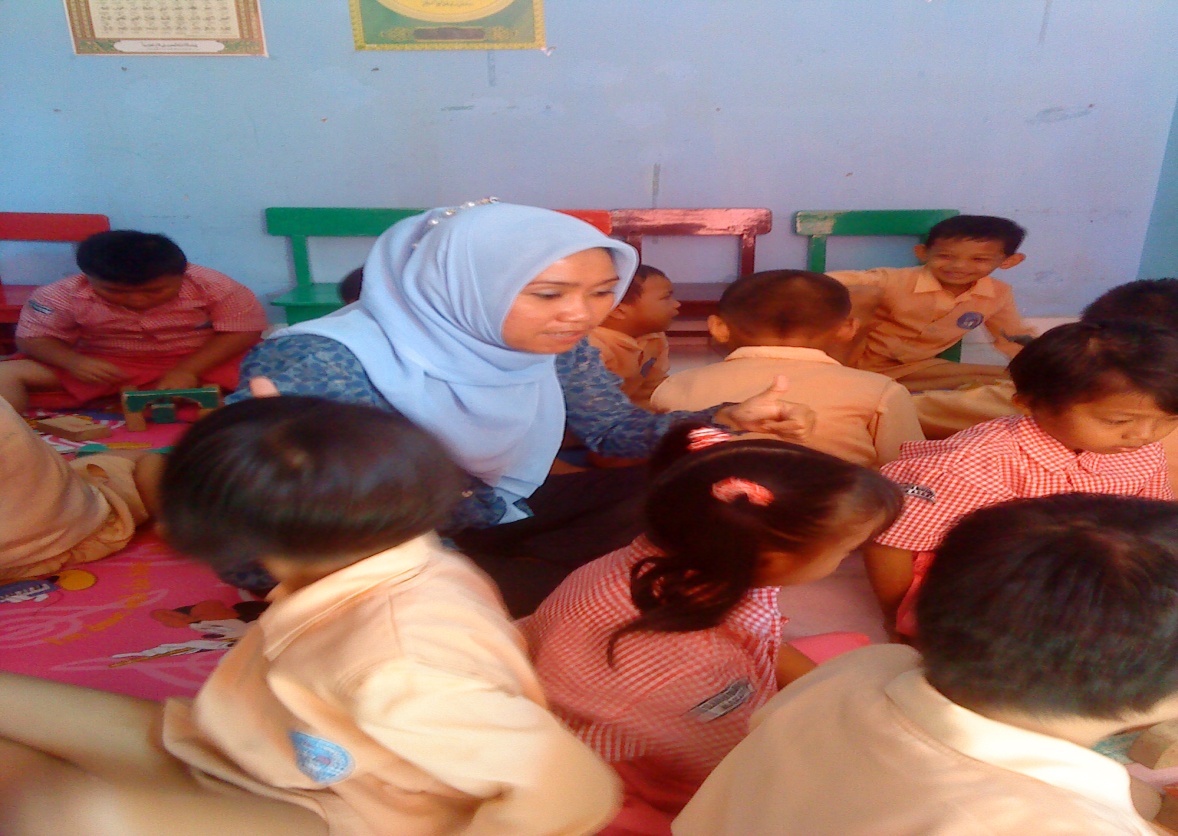 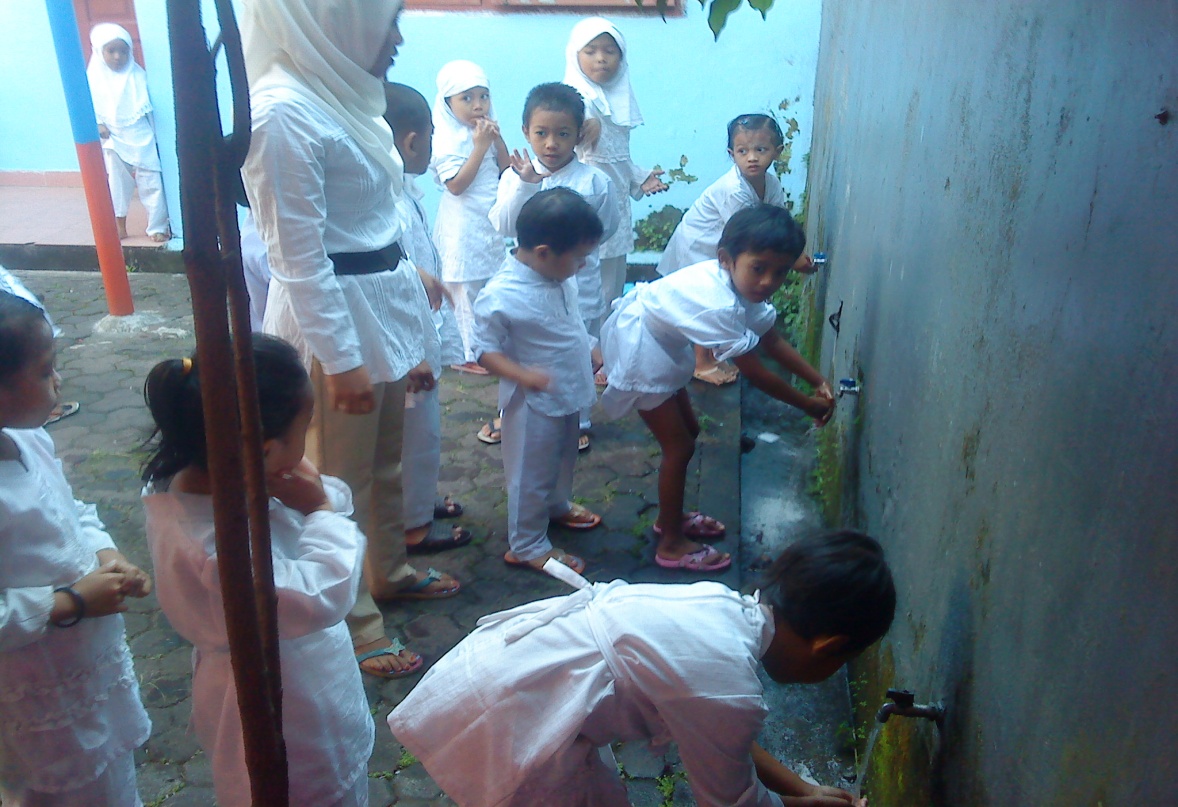 Membimbing Siswa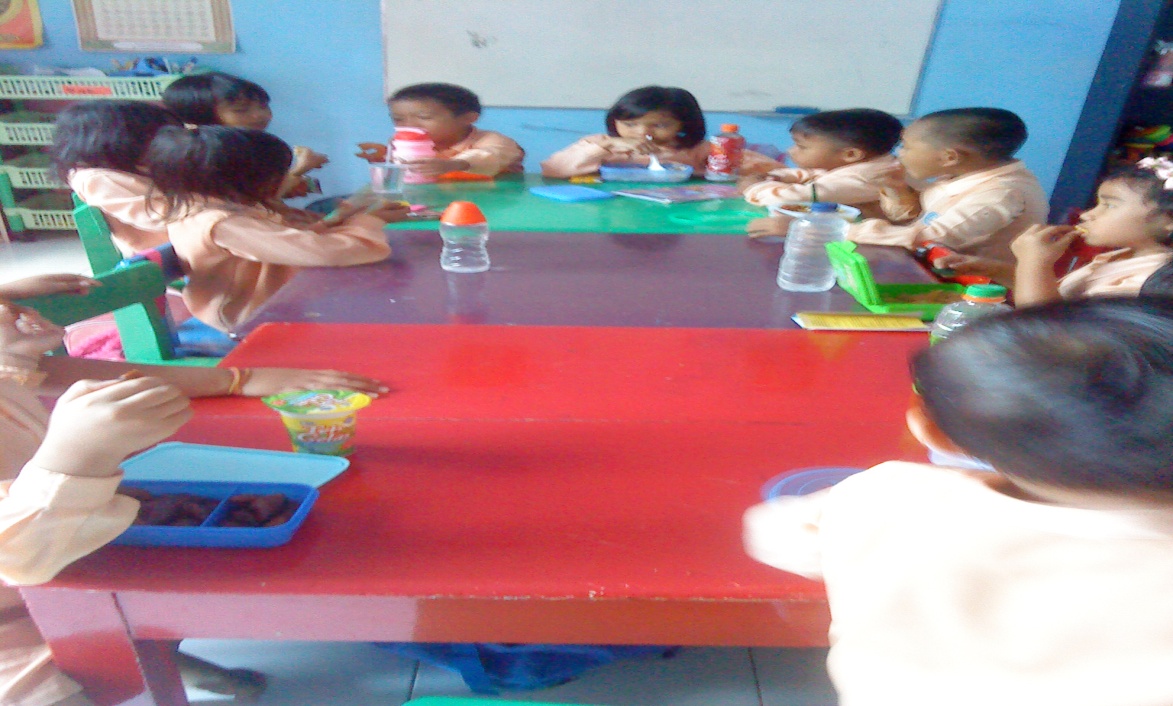 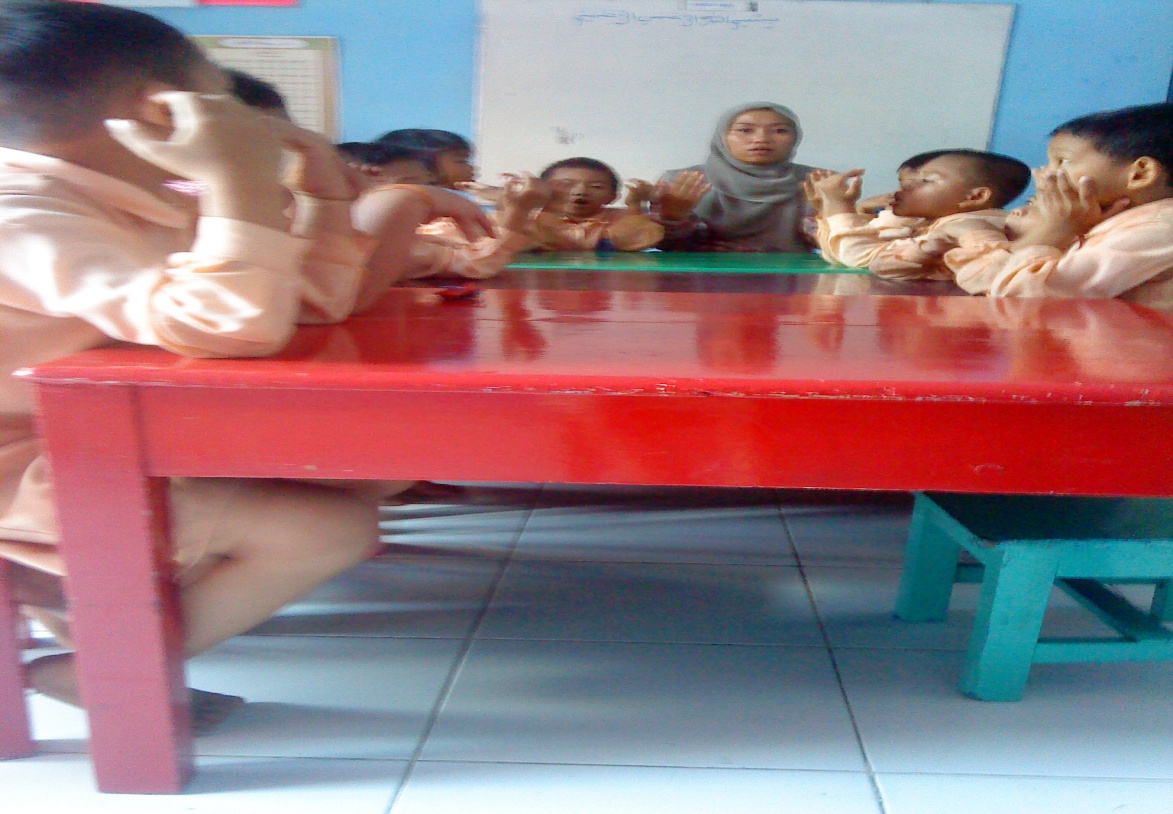 Berdo’a dan Makan Bersama